В рамках проведения первого этапа региональных соревнований воспитанников дошкольных образовательных организаций в 2020-2021 учебном году «Кузбасская дошкольная лига спорта» в МБДОУ №42 были проведены соревнования по общефизической подготовке среди воспитанников подготовительной группы. В соревнованиях приняли участие 4 мальчика и 4 девочки. Фототчет прилагается.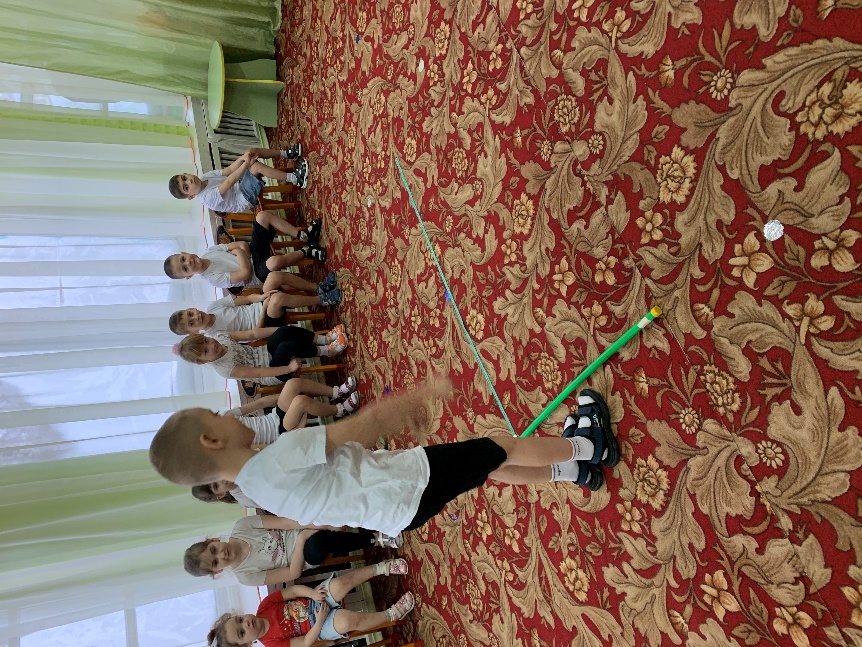 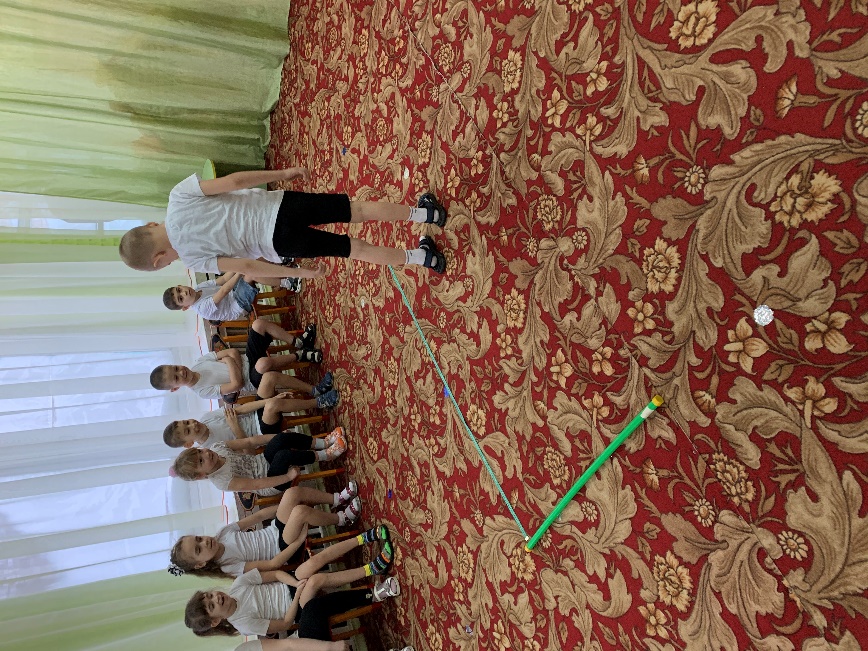 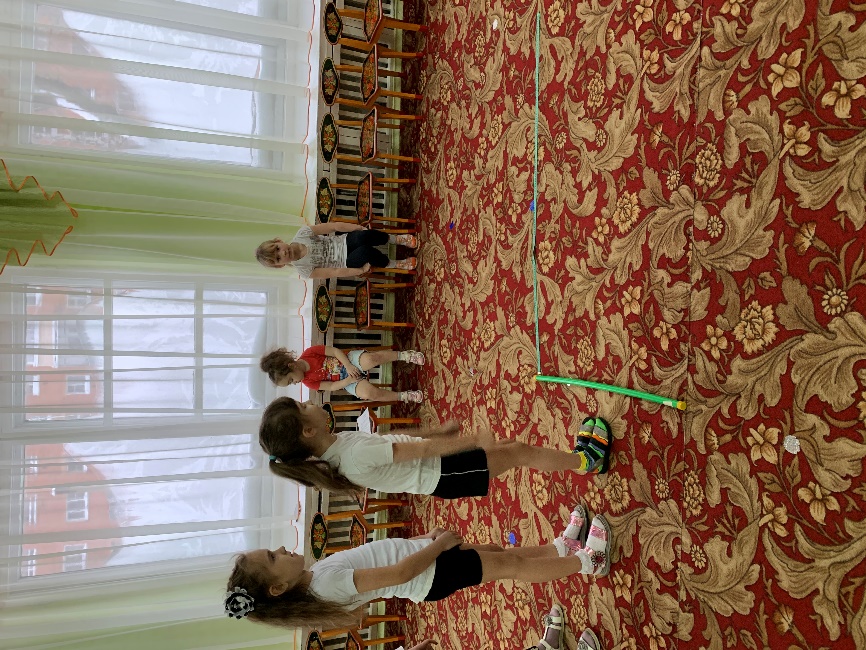 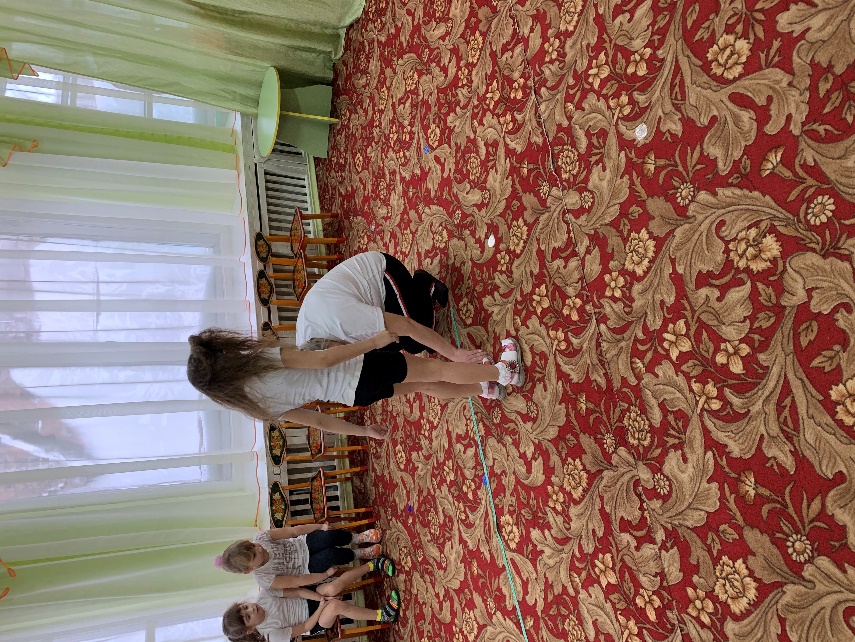 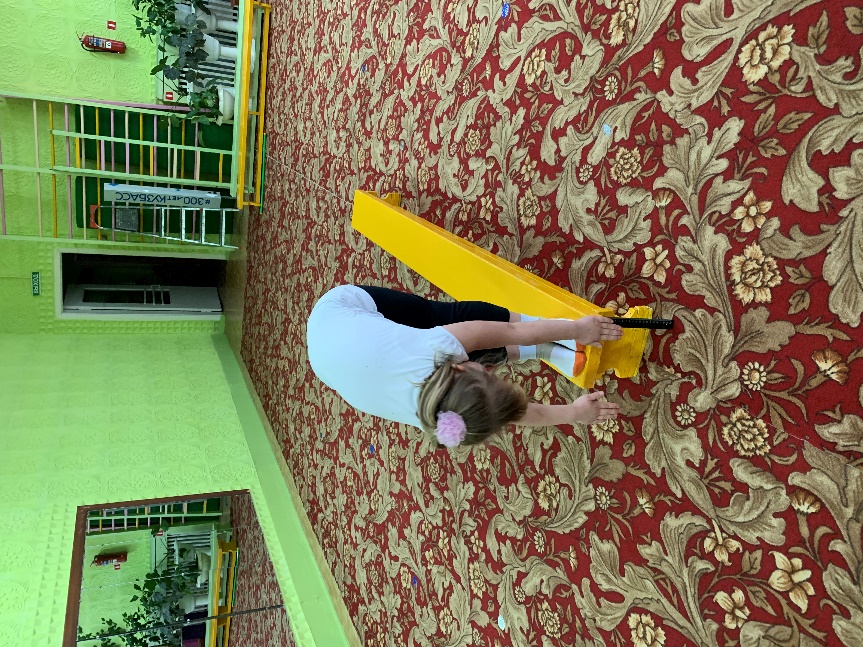 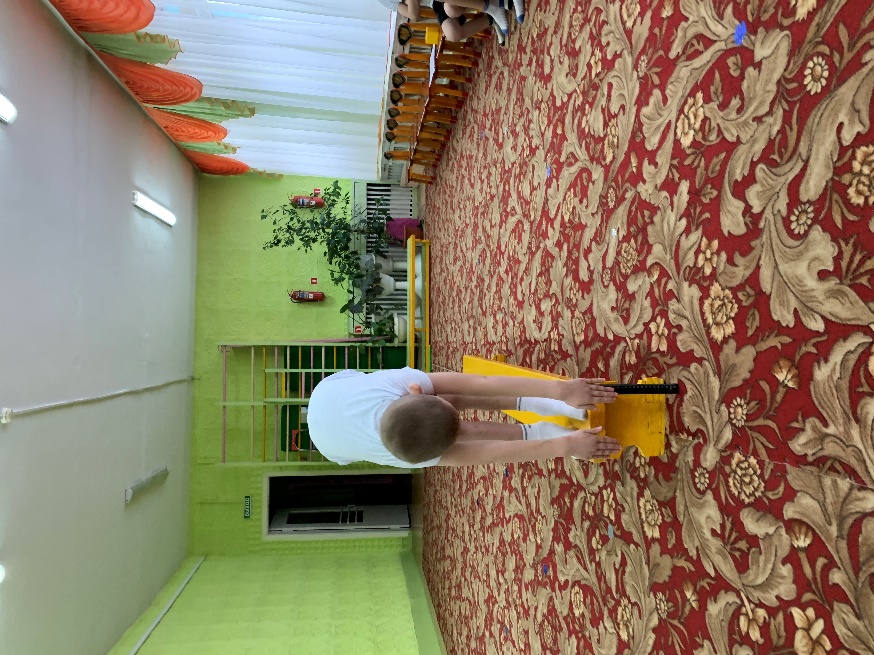 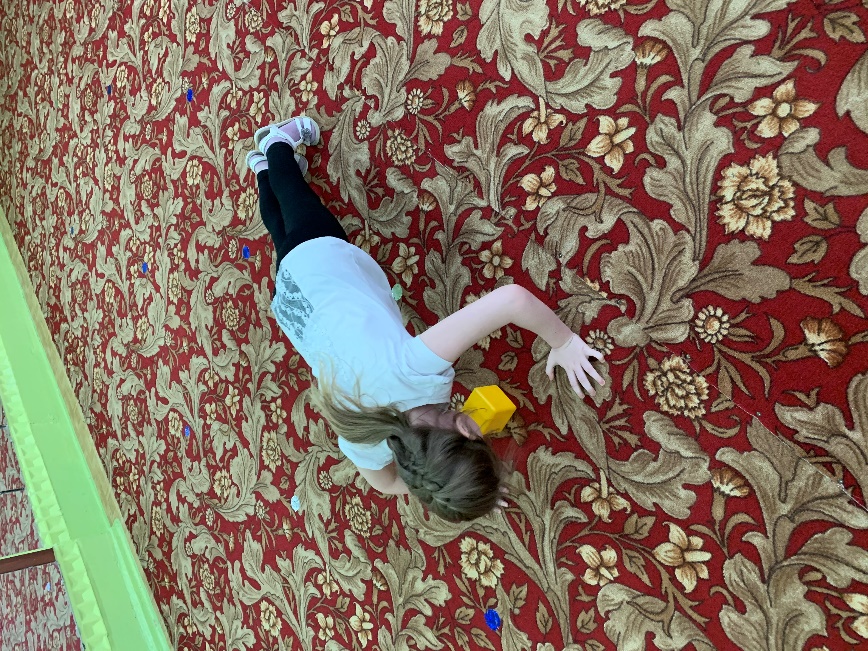 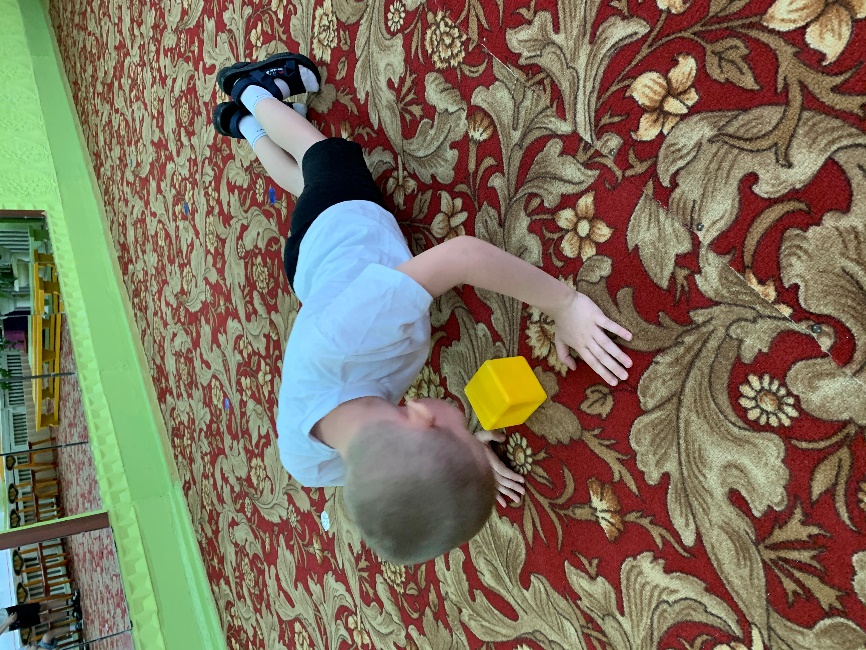 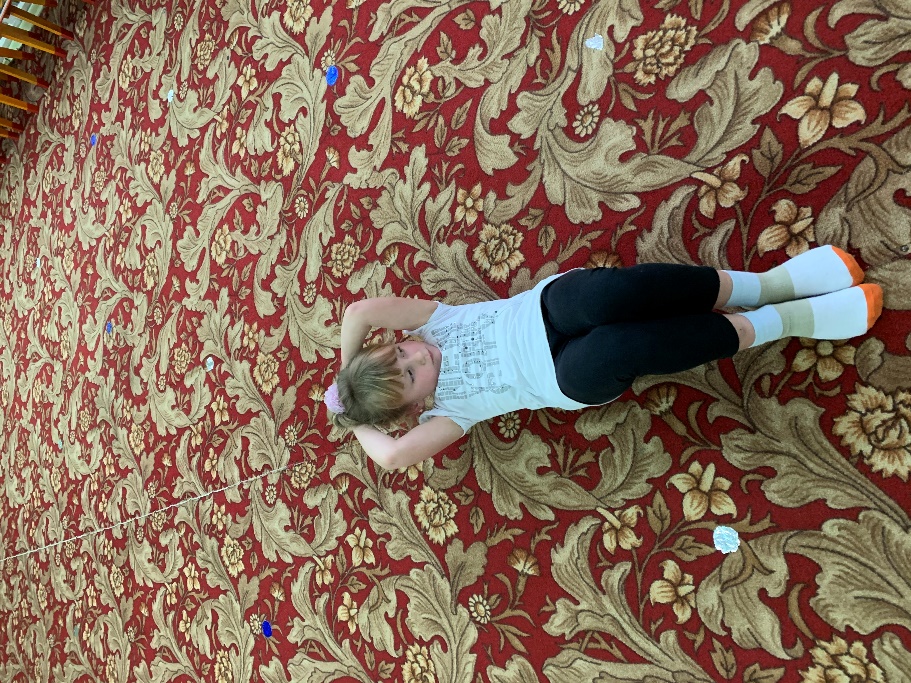 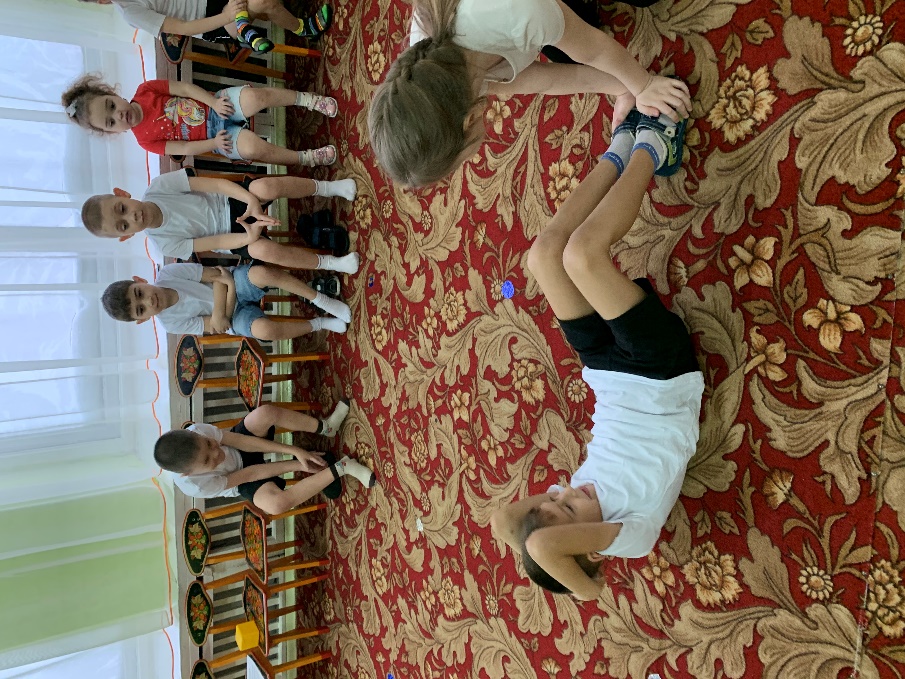 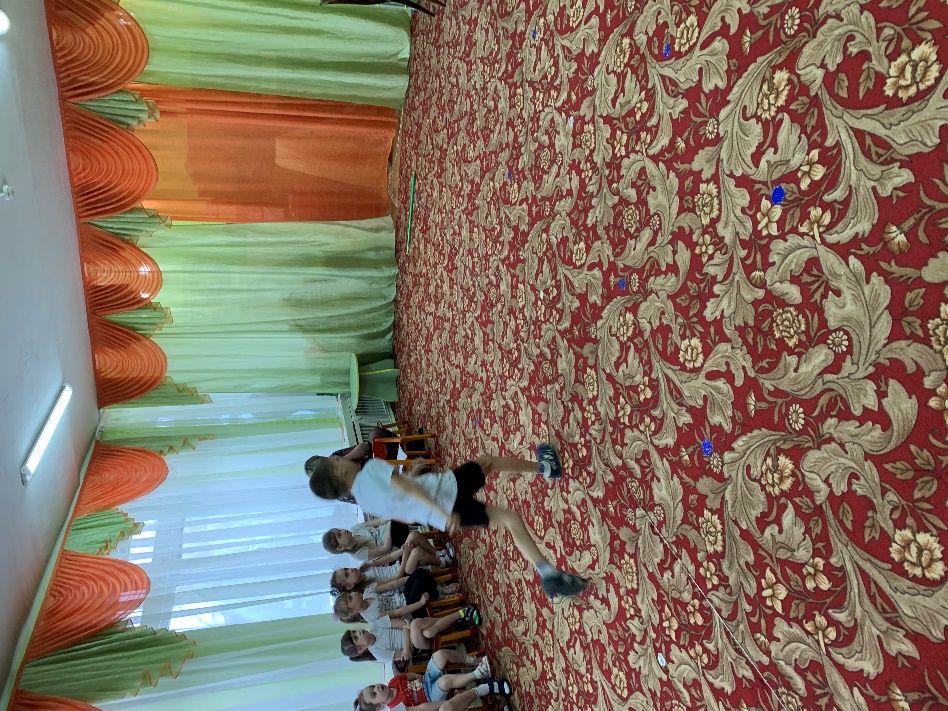 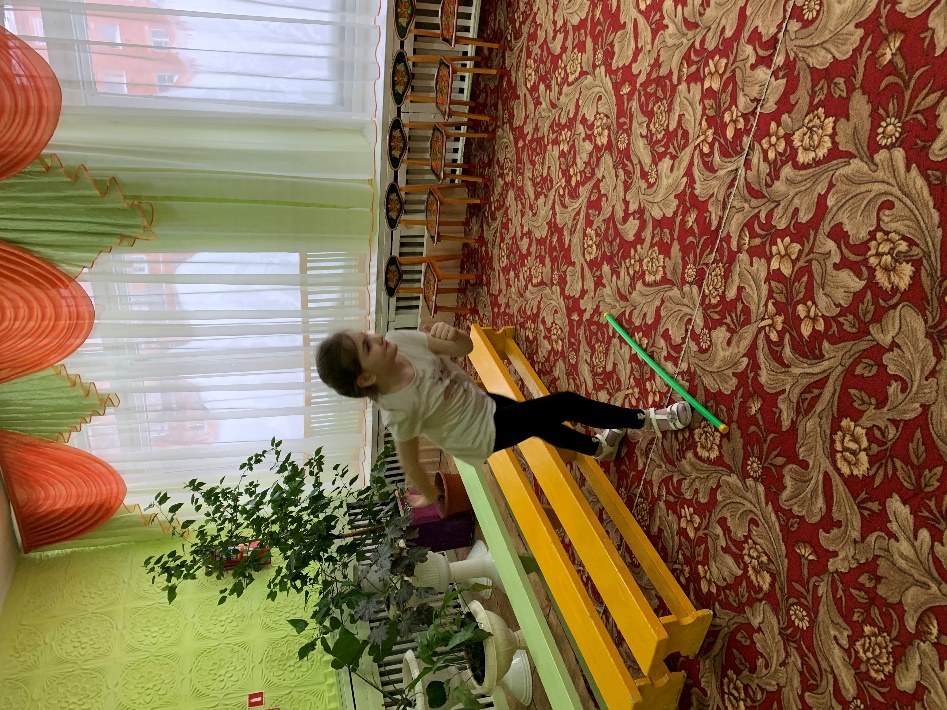 